Colegio Nuestra Señora de PompeyaAsignatura: Biología Profesor: Roxana González Curso: Cuarto medio electivo                                              Guía unidad 1: Integración célula organismo Puntaje obtenido_____ Puntaje total      Nota formativa  _________NOMBRE Y APELLIDOS: ________________________________________________________________INDICACIONES : EL SIGUIENTE TRABAJO SERÁ ENTREGADO CUANDO RETORNEMOS AL COLEGIO , SERÁ EVALUADO CON NOTA FORMATIVA .ACTIVIDAD N°1 :Realiza un trabajo de investigación sobre los genes homeoticos, cuál es su función en la diferenciación celular. El trabajo de investigación debe ser en Word, arial 12, títulos en negrita .El informe debe tener:Portada, índice, introducción, pregunta de investigación, hipótesis, objetivo general, objetivos específicos, marco teórico , conclusión y bibliografía .El informe debe ser entregado una vez que regresemos al colegio.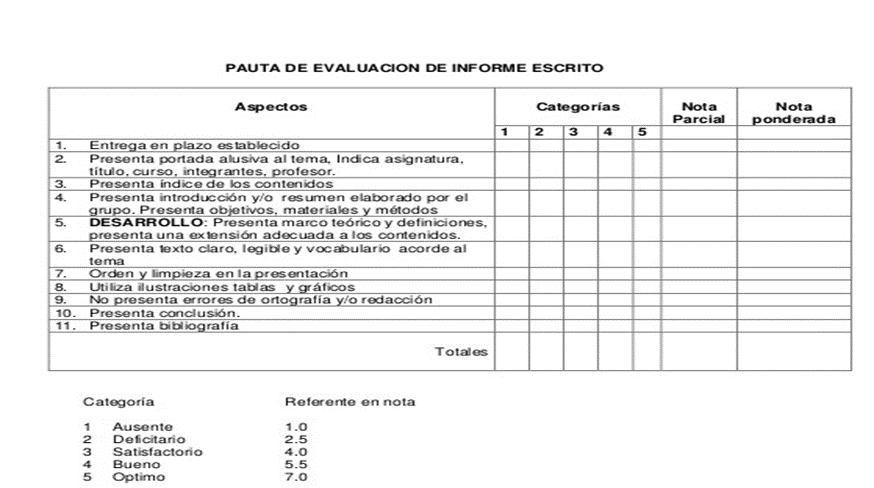 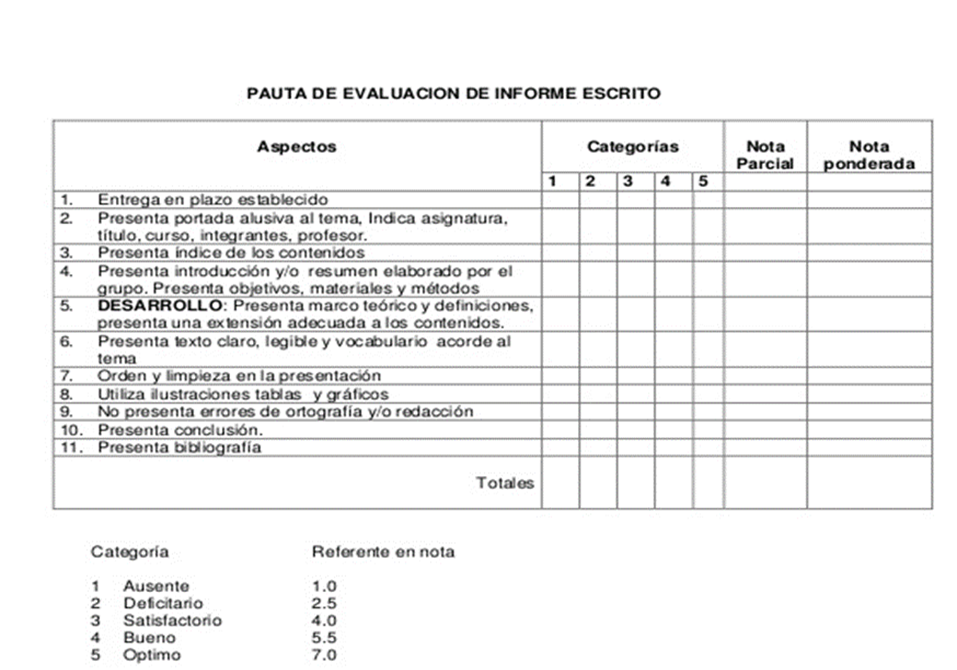 CONTENIDOS A EVALUAROBJETIVOS DE APRENDIZAJE/APRENDIZAJES ESPERADOSDiferenciación celular Los alumnos y alumnas saben y entienden que:• Durante el desarrollo se establece primero un esquema que define las principales regiones del cuerpo (cabeza, tronco, cola)